ФИО педагога: Павловец О. Л.                                                                                                                                                     Программа: ШахматыОбъединение: 2АН, 2БНДата занятия по рабочей программе: 06.04.2020, 07.04.2020 Тема занятия:  Игра “Выиграй компьютер”Задание: Проверить свои навыки на искусственном интеллектеПорядок выполнения: Выйти на сайт  https://lichess.org/.В главном меню выбрать: Обучение        Основы шахмат         Компьютер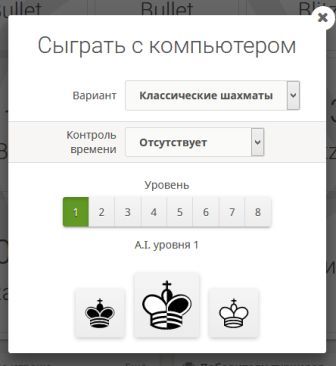 Ответить на вопросы, выиграть партию.Скриншоты выигранных партий отправить на почту dvaferza@mail.ru Результат сдать педагогу: 10.04.2020ФИО педагога: Павловец О. Л.                                                                                                                                                     Программа: ШахматыОбъединение: 2АН, 2БНДата занятия по рабочей программе: 09.04.2020, 10.04.2020Тема занятия:  Одновременная игра. Задание: Отработать основные позиции и поставить мат Порядок выполнения: Выйти на сайт  https://lichess.org/ (дата и время по расписанию).Вспомнить основные позиции “МАТ” Зайти на закладку “турниры”Набрать ранее выданный логин и парольВ режиме on-line проиграть партии с учителем.Результат сдать педагогу: 11.04.2020